Rebecca Franchione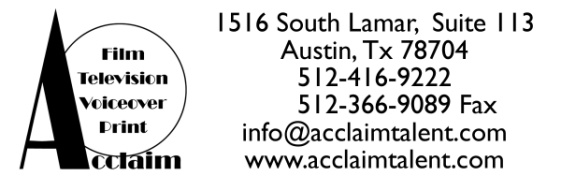 Height: 5’4	Weight:112	Hair: Black	Eyes: Hazel	Shoe: 6 1/2    Pant: 2  Shirt: XSFilm/TVManglehorn			Italian Mom					David Gordon Green Funny Or Die			Principal-Debbie				Funny Or Die Prod.Sin City 2			Billionaire’s Wife				TroubleMaker StudiosMachete Kills			Party Guest					TroubleMaker StudiosDallas-Episode 205		Featured Court Goer			Warner BrothersDallas-Episode 211		Featured Ewing Energy Employee		Warner BrothersDallas-Episode 212		Featured Ewing Energy Employee		Warner BrothersDallas-Episode 214		Featured Ewing Energy Employee		Warner BrothersDallas-Episode 301		Featured Ewing Global Employee		Warner BrothersDallas-Episode 305		Featured Ewing Global Employee		Warner BrothersDallas-Episode 306		Featured Ewing Global Employee 		Warner BrothersKiller Women		Gala Attendee				ABC ProductionsTransformers 4		Texas Mom					Paramount StudiosThe Lying Game		Television Reporter				ABC FamilyCommercials	Milestone 			Principal					RedrocTown & Country Furniture	Principal					UPG VideoCoushatta Casino		Principal					ImageCrew.TV Carnival Cruises 		Featured/Mom				Arnold WorldwideSpec’s Liquor			Featured/Employee				Lee Tilford AgencyI/O Jeans			Principal					The Delivery MenLabatt Blue			Diner						Labatt Blue			Wedding AttendeePrudential Life Insurance	Mom						Droga5 LLCChase Sapphire		Restaurant Diner					JC Penney			Diner						JCP ProductionsVerizon Wireless		Jogger						InvodoPrintWalmart			Principal Model/2014 Summer Line	RimagineWalmart			Principal Model/2015 Summer Line	RimagineCoushatta Casino		Principal					ImageCrew.TVLivestrong			Principal					Houndstooth StudioMusic Video	KB the Boo Bonic		Principal					Panda Bear FilmsCorporate VideoHEB				Principal/Pharmacist			AV Source